Vos Informations : Numéro d’allocataire : ……………………………………………………Quotient Familial : ………………………………………Nom : …………………………………………………………………………….Prénom : ……………………………………………………Adresse complète : ……………………………………………………………………………………………………………………………..Code postal : ………………………………………………………….Ville : ………………………………………………………………….Téléphone : ………………………………………………………………………………………………………………………………………….Nous autorisez-vous à vous contacter à ce numéro de téléphone ? □ Oui   □ NonAdresse e-mail : ……………………………………………………………………………………………………………………………………Nous autorisez-vous à vous contacter sur cette adresse email ?  Oui    NonSituation Familiale :  Célibataire	 Marié(e)	 Vie maritale	 PACS				 Divorcé(e)	 Séparé(e)	 Veuf(ve)Composition de la Famille : Suite à la naissance de mes enfants ……………………………………………………………………………………………………………………………..Le : ……………………………………………………………………………………………………………………………………………………………………………….Je sollicite l’aide aux naissances multiples de la CAF du Jura en complément des prestations légales.Le : ……………………………………………………………………Signature : 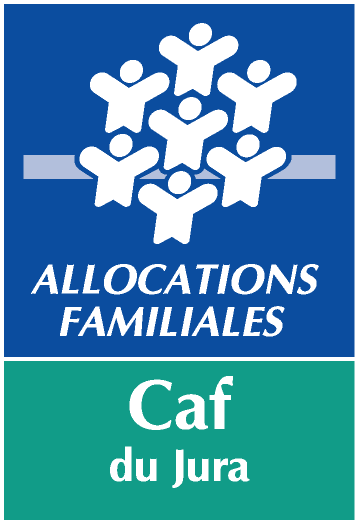 Aides aux naissance multiples sur Fonds locaux Formulaire de demande à compléterNom PrénomDate de naissanceActivitéAllocataireConjoint(e)/Concubin(e)/Pacsé(e)Enfants